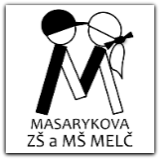 Masarykova základní škola a mateřská škola Melč,okres Opava, příspěvková organizace  Informace o ŠJ pro rodiče dětí mateřské školyProvoz ŠJProvoz se řídí vyhláškou č. 107/2005 Sb., novelou č. 463/2011 Sb. ve znění pozdějších předpisů a hygienickými předpisy. Jídelníček je sestavován na základě zásad zdravé výživy a dodržování spotřebního koše vybraných potravin.Základní vyhlášky a předpisy jsou k dispozici v kanceláři školní jídelny.Výše ceny stravného Celodenní strava (děti do 6 let)			Dopolední strava (děti do 6 let)přesnídávka	 13 Kč				přesnídávka	13 Kčoběd		 27 Kč				oběd		27 Kčsvačina		 13 Kč				celkem		40 Kčcelkem		 53 KčCelodenní strava (děti od 7 let)			Dopolední strava (děti od 7 let)přesnídávka	13 Kč				přesnídávka	13 Kčoběd		30 Kč				oběd		30 Kčsvačina		13 Kč				celkem		43 Kčcelkem		56 KčPlacení stravnéhoStravné musí být uhrazeno s dostatečným předstihem, nejpozději poslední den v měsíci na měsíc následující (např. stravné na říjen musí být uhrazeno nejpozději 30. září) trvalým příkazem nebo složenkou na číslo účtu 224621877/0300 (nezapomeňte uvést VS a jméno dítěte): pro celodenní stravu (děti do 6 let) ve výši 1 040 Kčpro dopolední stravu (děti do 6 let) ve výši    800 Kčpro celodenní stravu (děti od 7 let) ve výši 1 100 Kčpro dopolední stravu (děti od 7 let) ve výši    860 KčRodičům, kteří platí obědy hotově, budou vždy během měsíce předány lístky s úhradou za obědy. Přihlášky ke stravováníPodávají se osobně v kanceláři školní jídelny denně od 7.00 do 14.00 hodin.Přihlášky a odhláškyPřihlašování/odhlašování jídla na následující den bude možné učinit nejpozději den předem do 12 hodin přes internetový portál iCanteen nebo ve výjimečných případech telefonicky u VŠJ. Za přihlašování/odhlašování jídla pro dítě nesou plnou zodpovědnost rodiče, resp. zákonní zástupci. Neodhlášená a neodebraná strava je dítěti účtována v plné výši. V případě nemoci má dítě nárok na stravu pouze první den nemoci, následující dny je možno stravu rovněž odebírat, nicméně v její plné ceně (děti do 6 let celodenní/polodenní stravné 111,40 Kč/93,30 Kč děti od 7 let celodenní/polodenní 115 Kč/96,90 Kč).Vyúčtování přeplatku Rodičům, kteří hradí stravu trvalým příkazem, bude případný přeplatek převeden na jejich bankovní účet dvakrát do roka (k 31. 12. 2023 v lednu 2023 a k 30. 6. 2024 v červenci 2024).Jídelní lístekJídelní lístek je vyvěšen na nástěnce v MŠ a na webových stránkách školy (www.zsmelc.cz) v internetovém portálu iCanteen. Na požádání může být poskytnut.Výdej obědůDětem je vydáván kompletní oběd, dopolední přesnídávka, případně odpolední svačina. Vydané jídlo je určeno ke konzumaci ve výdejně mateřské školy (vyhláška č. 107/2008 Sb., §2, odst. 7). Porce jídel jsou připravovány podle platných norem, proto dítě nemá nárok na přídavky.Dotazy a připomínkyDotazy, připomínky a případné problémy řešte ihned přímo v kanceláři ŠJ s vedoucí školní jídelny nebo na telefonním čísle 556 309 144, 732 329 893.Martina Horáková   vedoucí školní jídelny 